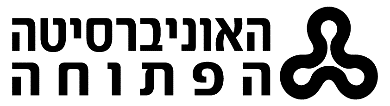 תאריך:      טופס מלווה להצעת קורס 
EMI	יש להחתים את ראש המחלקה. 	כל הטפסים יועברו לדיקן הפיתוח וטכנולוגיות למידה לפני תחילת הליך הייעוץ. 	הטופס יצורף לחומר שנשלח לוועדת המשנה לקראת הדיון בקורס.1. מאפיינים1.1 שם הקורס  (יש לציין את שם הקורס בעברית עם התוספת ": אנגלית", כנ"ל באנגלית עם התוספת ": English ")לקטלוג הקורסים ולאתר תכניות לימודים (עד 150 תווים):      לגיליונות הציונים (עד 55 תווים):      למסכי המחשב ולהודעות לסטודנטים (עד 40 תווים):      שם באנגלית: סוג פיתוח: חדשהיקף  פיתוח:  חדש 	 שכתוב      עדכון     רענוןאם מדובר בשכתוב קורס יש לציין את מספרו:      שמות הכותבים המקוריים והאם השכתוב תואם אתם:      1.2 רמהנא לסמן את רמת הקורס פתיחה (10) רגיל (20) מתקדם, ללא אופציה לעבודה סמינריונית (30) מתקדם סמינריוני (32) מתקדם עם אופציה לכתיבת עבודה סמינריונית (33) אחר1.3 נקודות זכות2. שיוך2.1 שיוך עיקרייש לבחור אחת מבין האפשרויות הקיימות מדעי הרוח מדעי החברה מדעי הטבע והחיים מתמטיקה ומדעי המחשב הנדסת תעשייה וניהול2.2 תחום דעתיש להעזר בעץ הנושאים ולציין את תחום הדעת שבו הקורס יקנה נ"ז; אם יש יותר מתחום דעת אחד – נא לציין את תחום הראשי כמספר 1 ואת התחומים הנוספים אחריו. 1.      2.      3.      4.      2.3 נושאיש להעזר בעץ הנושאים ולציין את הנושא שבו הקורס יקנה נ"ז; אם יש יותר מנושא אחד – נא לציין את הנשוא הראשי כמספר 1 ואת הנושאים הנוספים אחריו. 1.      2.      3.      4.      2.4 שיוך נוסףאם הקורס שייך לתחום נוסף, יש לציין את התחום העיקרי/ תחום הדעת/נושא.3. ידע מוקדם3.1 תנאי קבלה 
(תנאים שאם אינם מתקיימים לא תתאפשר הרשמה, אלא באישור מיוחד. בד"כ מוגדרים רק לקורסים מתקדמים ו/או סמינריוניים)1. מספר נ"ז הכרחיות 
(אם הכרחי לצבור ניקוד מסוים, נא לציין זאת ולפרט את כל הדרישות הכלולות בצבירה): מס' נ"ז:       בענף ידע / בתחום דעת / בנושא:       2. רשימת קורסים ספציפיים שחובה לסיימם לפני הרשמה לקורס זה 
(יש לציין את שמות הקורסים ואת מספריהם):3.2 ידע קודם דרוש (תנאים הדרושים להבנת הקורס אך אינם חוסמים את ההרשמה לאלה שאינם עומדים בהם).רשימת קורסים ספציפיים מומלצים (יש לציין את שמות הקורסים ואת מספריהם):3.3 ידע קודם מומלץ (ידע שיקל על הסטודנט את הלימוד בקורס, אך אינו הכרחי להבנת החומר).רשימת קורסים ספציפיים נדרשים (יש לציין את שמות הקורסים ואת מספריהם):4. חפיפהיש לפרט אם מתקיימת חפיפה עם קורסים אחרים:5. האם הקורס מרחיב דעת כן  לא6. פירוט מיקומו של הקורס במסגרת תכניות הלימודים7. החלפההאם הקורס יחליף קורס קיים:  כן  לאאם כן, מספר הקורס שייגנז:       ושם הקורס :      8. סירוגהאם הקורס יסורג עם קורס או קורסים קיימים:  כן  לאאם כן, מספר:       ושם הקורס שיסורג:      9. נתוני הפעלהשנות הפעלה צפויות לקורס:      כמות הרשמות שנתית משוערת/ממוצעת:      10. צוות הקורס10.1 מפתחיםאם המפתח לא התנסה בפיתוח חומרי למידה לאו"פ יש לצרף דוגמת כתיבה בהיקף של 20-10 עמ'.א. שם:      זיקה אקדמית (דרגה אקדמית, אוניברסיטה, פקולטה/חוג):      האם פיתח בעבר, באופן עצמאי, חומרי למידה עבור האו"פ:  כן  לאאם כן, יש לפרט (שם הקורס, יחידת לימוד, מדריך למידה, כתוב/מצולם):      ב. שם:      זיקה אקדמית (דרגה אקדמית, אוניברסיטה, פקולטה/חוג):      האם פיתח בעבר, באופן עצמאי, חומרי למידה עבור האו"פ:  כן  לאאם כן, יש לפרט (שם הקורס, יחידת לימוד, מדריך למידה, כתוב/מצולם):      ג. שם:      זיקה אקדמית (דרגה אקדמית, אוניברסיטה, פקולטה/חוג):      האם פיתח בעבר, באופן עצמאי, חומרי למידה עבור האו"פ:  כן  לאאם כן, יש לפרט (שם הקורס, יחידת לימוד, מדריך למידה, כתוב/מצולם):      10.2 מלווה פנימי (אם נדרש):      10.3 אחראי אקדמי לפיתוח (אם נדרש):      11. פירוט חומרי הלמידה ואבני דרך: 11.1 חומרים לפיתוחפריט Iסוג חומר הלמידה:      שם הכותב:      מספר עמודים משוער:      מסלול הפיתוח:   לקהל הרחב  מהדורה פנימית                            דיגיטלי         דפוספריט  IIסוג חומר הלמידה:      שם הכותב:מספר עמודים משוער:      מסלול הפיתוח:   לקהל הרחב  מהדורה פנימית                            דיגיטלי         דפוספריט  IIIסוג חומר הלמידה:      שם הכותב:מספר עמודים משוער:      מסלול הפיתוח:   לקהל הרחב  מהדורה פנימית                            דיגיטלי         דפוס11.2 אם ההצעה כוללת ספר נרכש יש לציין את הפרטים הבאיםכותר:      מחבר:      הוצאה:      שנה:       מהדורה:       מסת"ב:      צפי להוצאת מהדורה חדשה נוספת (שנה):      11.3 פיתוח הקורס ידרוש הכנת רכיבים על-פי הפירוט הבא לא נדרש פיתוח של רכיבים טכנולוגיים  מעבדה וירטואלית  צילום בשטח 
 לומדה אינטראקטיבית  קטעי אודיו   קטעי מוזיקה מקוריים מוקלטים אחר:      11.4 חומר לימוד נלווה נדרש אין חומר לימוד נלווה נדרש  תוכנות נרכשות  לומדות נרכשות  אחר ספרים הנוספים לחומר הלימוד שיפותחשם הספר:        סרטים הנוספים לחומר הלימוד שיפותחמספר הסרטים:       12. אם אחד מחומרי הלמידה ישרת קורס נוסף, יש לציין את שם ומספר הקורס הנוסףמספר:       ושם הקורס:      13. לוח זמנים שנה מתוכננת להתחלת פיתוח:      שנה מתוכננת להפעלת הקורס (כולל סמסטר):      14. אישורים אישור ראש המחלקה:שם:      	חתימה:      	תאריך:      אישור דיקן פיתוח וטכנולוגיות למידה:שם:      	חתימה:      	תאריך:      מספר הקורסשם הקורסנ"זסה"כ נ"ז לצבירהתכניות לימוד קיימותהאם הקורס הוא חובה או בחירה בתכניתאם בחירה, כמה קורסי בחירה נוספים יש בתכנית (נלמדים/בפיתוח)תכניות לימוד מתוכננותהאם הקורס הוא חובה או בחירה בתכניתאם בחירה, כמה קורסי בחירה נוספים יש בתכנית (נלמדים/בפיתוח)